Задание на  05.06Ознакомьтесь с содержанием лабораторной работы и заполните отчет в тетради.Повторите теоретический материал и лабораторные работы по анализу кальцинированной соды и каустической соды.Выполните тематический диктант, ответы напишите в рабочей тетрадиЛабораторная работаОпределение процентного содержания хлорида натрия в техническом едком натре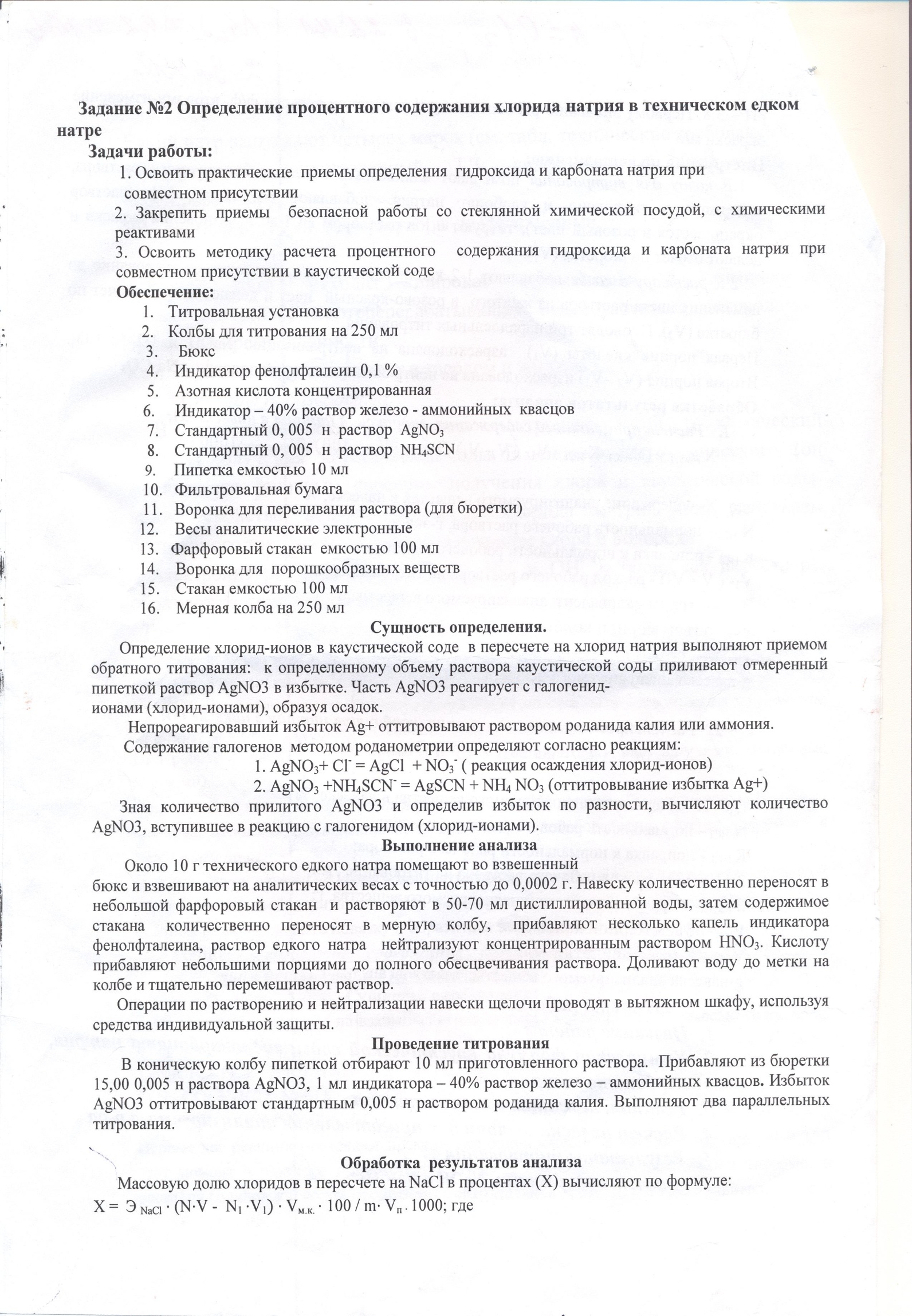 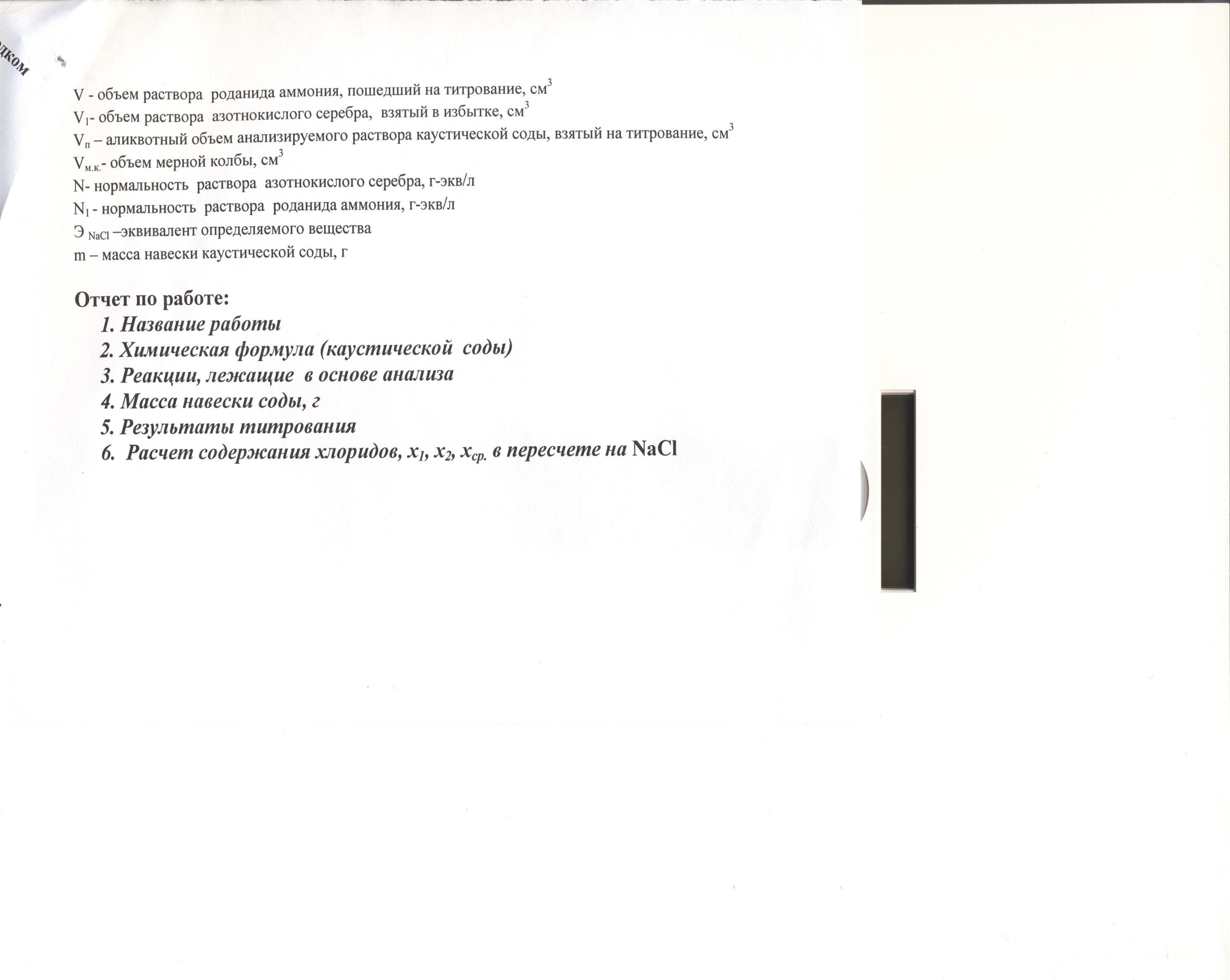         4. Рабочий раствор и индикатор определения       5. Расчет содержания хлоридов в пересчете на NaCl, пояснения к формуле   Задание для закрепления знаний по теме: Анализ кальцинированной и каустической соды.Тематический диктант Инструкция по выполнению: прочитайте задания тематического диктанта и напишите  в качестве ответов дополнения в виде слов или словосочетанийХимическая формула кальцинированной содыХимическая формула каустической содыЭлектрохимическим способом (электролизом раствора NaCl) получаютТвердая щелочь, концентрированные щелочные растворы при попадании на кожные покровы  способствует возникновениюМассовая доля основного вещества (едкого натра) в техническом чешуированном продукте составляетСпособность каустической соды расплываться на воздухе обусловлено свойством  Аммиачным способом, в котором в качестве сырья используют мел или известняк, получаютМетод, основанный на применении в качестве рабочего раствора - 0,1 н раствор  Hg (NO3)2- нитрата ртути; в качестве индикатора  либо дифенилкарбазон, либо нитропруссид натрия, применяют для определенияОпределение, основанное на взаимодействии сильной кислоты HCI со смесью гидроксида и карбоната натрия: NaОН + HCI= NaCI + 10H2O                                                       Na2CO3+ HCI= NaHCO3+ NaCI                                                                   NaHCO3+ HCI= NaCI  + Н2CO3               применяют для анализаМетод, которым определяют хлорид-ионы в пересчете на хлорид натрия в каустической соде называется 